VegetableJacket of the Day - HotJacket of the Day - ColdPotatoGluten free main courseGluten free pasta carbonaraContains milkCurry & rice dishPizza sliceFour cheeseContains cereals containing gluten, milk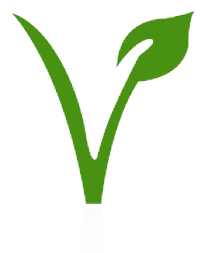 StaffStudentBroccoli 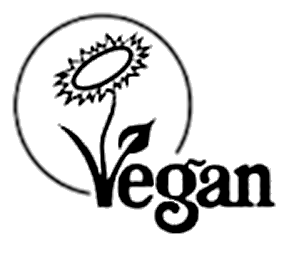 1.0085pRoasted carrots 1.0085pContains sulphur dioxide
StaffStudentBaked beans 4.253.40Baked beans & cheese 4.253.40Contains milk
StaffStudentGrated mature cheddar 4.253.40Contains milk
Tuna mayonaise4.253.40Contains eggs, fish, milk
StaffStudentSteamed herb 1.201.00Portion of chips 1.501.25Bowl of chips 2.151.803.603.00StaffStudentStaffStudentVegan malabar vegetable curry, rice, puppodum & chutneys 6.605.50Contains mustardChicken rogan josh, rice, puppodum & chutneys6.605.50Contains milk3.002.50StaffStudent